Supply - Key Terms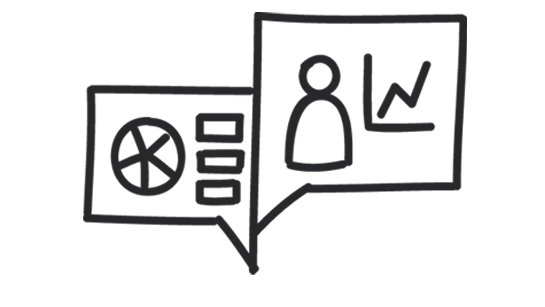 Directions: Define the term, give an example of the concepts in the real world, and create a symbol that you feel represents teach  key term. (page 101) Be sure that your definitions are connected to the field of economics and not just general definitions. You will also have to use the Internet to locate some of the terms.TermDefinitionExampleSymbolSupplyQuantity SuppliedDeterminates of SupplyLaw of SupplyProfit